Guided Reading:

Try and read something every day. This could be a book, comic, or listening to an adult reading to you. Audible is also providing free audiobooks, and StorylineOnline has a lot of stories to listen to like we have done in the classroom.



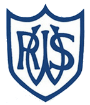 Western Road Community Primary School Weekly English PlanWestern Road Community Primary School Weekly English PlanWestern Road Community Primary School Weekly English PlanWestern Road Community Primary School Weekly English PlanWestern Road Community Primary School Weekly English PlanWestern Road Community Primary School Weekly English PlanWestern Road Community Primary School Weekly English PlanClass: Larch (Year 3)Class: Larch (Year 3)Teacher: Miss DooneTeacher: Miss DooneTerm: 6Week Beginning: 06.07.20Week Beginning: 06.07.20Theme: InventionTheme: InventionTheme: InventionTheme: InventionTheme: InventionBook / Text: N/ABook / Text: N/ABook / Text: N/ABook / Text: N/ABook / Text: N/AWarm UpWarm UpTeaching and LearningTeaching and LearningActivityActivityActivityNext StepsNext StepsMondaySPAG warm up:
Which word in this sentence is the conjunction?

It rained yesterday, so I wore my coat.SPAG warm up:
Which word in this sentence is the conjunction?

It rained yesterday, so I wore my coat.Good morning Year 3 and welcome to Week 6 of Term 6! This week, we are moving away from our dragon learning and we will be learning about balanced arguments. 
Today, you need to have a look at https://www.bbc.co.uk/bitesize/clips/zm3nvcw to find out all about balanced arguments, and then look at the attached image which tells you the features of balanced arguments.Good morning Year 3 and welcome to Week 6 of Term 6! This week, we are moving away from our dragon learning and we will be learning about balanced arguments. 
Today, you need to have a look at https://www.bbc.co.uk/bitesize/clips/zm3nvcw to find out all about balanced arguments, and then look at the attached image which tells you the features of balanced arguments.You now need to find the features of balanced arguments in the example, as we have done with other genres before. Annotate the example, saying what each feature is. 
You can complete this activity straight onto SeeSaw by clicking Add Response, or you can print/handwrite your work and upload a photo.You now need to find the features of balanced arguments in the example, as we have done with other genres before. Annotate the example, saying what each feature is. 
You can complete this activity straight onto SeeSaw by clicking Add Response, or you can print/handwrite your work and upload a photo.You now need to find the features of balanced arguments in the example, as we have done with other genres before. Annotate the example, saying what each feature is. 
You can complete this activity straight onto SeeSaw by clicking Add Response, or you can print/handwrite your work and upload a photo.Think about a time you might have seen a balanced argument, either in a book or perhaps a newspaper.Think about a time you might have seen a balanced argument, either in a book or perhaps a newspaper.TuesdaySPAG warm-up:

Where do the inverted commas (speech marks) need to go in this sentence?

I need my jacket, said Dad.
SPAG warm-up:

Where do the inverted commas (speech marks) need to go in this sentence?

I need my jacket, said Dad.
Good morning Year 3! Your English activity for today is…
Yesterday, we learnt about balanced arguments and their features.
Today, you are going to think of a topic for your own balanced argument. It should be something you are passionate about and can research if needed. Examples could be…should zoos be banned, should nurses be paid more than footballers, or should we be allowed to eat chocolate for breakfast? (But you can choose anything you like!)
Good morning Year 3! Your English activity for today is…
Yesterday, we learnt about balanced arguments and their features.
Today, you are going to think of a topic for your own balanced argument. It should be something you are passionate about and can research if needed. Examples could be…should zoos be banned, should nurses be paid more than footballers, or should we be allowed to eat chocolate for breakfast? (But you can choose anything you like!)
After you have thought of your topic, use the planning sheet to write the title and at least two points arguing FOR and arguing AGAINST the argument (remember that in a balanced argument, you have to show both sides!)
You can complete this activity straight onto SeeSaw by clicking Add Response, or you can print/handwrite your work and upload a photo.After you have thought of your topic, use the planning sheet to write the title and at least two points arguing FOR and arguing AGAINST the argument (remember that in a balanced argument, you have to show both sides!)
You can complete this activity straight onto SeeSaw by clicking Add Response, or you can print/handwrite your work and upload a photo.After you have thought of your topic, use the planning sheet to write the title and at least two points arguing FOR and arguing AGAINST the argument (remember that in a balanced argument, you have to show both sides!)
You can complete this activity straight onto SeeSaw by clicking Add Response, or you can print/handwrite your work and upload a photo.Discuss your argument with someone at home – what do they think?Discuss your argument with someone at home – what do they think?WednesdaySPAG warm-up:What punctuation has Miss Doone used in this sentence?

Today is Wednesday, and I am having pizza for dinner.  SPAG warm-up:What punctuation has Miss Doone used in this sentence?

Today is Wednesday, and I am having pizza for dinner.  Good morning Year 3! Your English activity for today is…
Look through the images attached which will help you write the introduction to your balanced argument based on your plan. Good morning Year 3! Your English activity for today is…
Look through the images attached which will help you write the introduction to your balanced argument based on your plan. You now need to use the images and your plan to start writing your balanced argument on the note template (or handwritten if you would like.) You need a title and introduction paragraph today. 
You can complete this activity straight onto SeeSaw by clicking Add Response, or you can print/handwrite your work and uploadYou now need to use the images and your plan to start writing your balanced argument on the note template (or handwritten if you would like.) You need a title and introduction paragraph today. 
You can complete this activity straight onto SeeSaw by clicking Add Response, or you can print/handwrite your work and uploadYou now need to use the images and your plan to start writing your balanced argument on the note template (or handwritten if you would like.) You need a title and introduction paragraph today. 
You can complete this activity straight onto SeeSaw by clicking Add Response, or you can print/handwrite your work and uploadCheck through your work so far - is there anything you need to add or change? Check through your work so far - is there anything you need to add or change? ThursdaySPAG warm up:
What needs to change in this sentence?

Gary never did nothing wrong.   SPAG warm up:
What needs to change in this sentence?

Gary never did nothing wrong.   Good morning Year 3! Your English activity for today is…
Look through the images attached which will help you write the for and against paragraphs to your balanced argument based on your plan. Good morning Year 3! Your English activity for today is…
Look through the images attached which will help you write the for and against paragraphs to your balanced argument based on your plan. You now need to use the images and your plan to carry on writing your balanced argument on the note template (or handwritten if you would like.) You need a paragraph arguing FOR and a paragraph arguing AGAINST today, 
You can complete this activity straight onto SeeSaw by clicking Add Response, or you can print/handwrite your work and uploadYou now need to use the images and your plan to carry on writing your balanced argument on the note template (or handwritten if you would like.) You need a paragraph arguing FOR and a paragraph arguing AGAINST today, 
You can complete this activity straight onto SeeSaw by clicking Add Response, or you can print/handwrite your work and uploadYou now need to use the images and your plan to carry on writing your balanced argument on the note template (or handwritten if you would like.) You need a paragraph arguing FOR and a paragraph arguing AGAINST today, 
You can complete this activity straight onto SeeSaw by clicking Add Response, or you can print/handwrite your work and uploadCheck through your work so far - is there anything you need to add or change? Check through your work so far - is there anything you need to add or change? FridaySPAG warm up:
Which spelling is correct?

throo
through   SPAG warm up:
Which spelling is correct?

throo
through   Good morning Year 3! Your English activity for today is…
Look through the images attached which will help you write the concluding section to your balanced argument based on your plan. Good morning Year 3! Your English activity for today is…
Look through the images attached which will help you write the concluding section to your balanced argument based on your plan. You now need to use the images and your plan to finish writing your balanced argument on the note template (or handwritten if you would like.) You need a concluding paragraph today. 
You can complete this activity straight onto SeeSaw by clicking Add Response, or you can print/handwrite your work and uploadYou now need to use the images and your plan to finish writing your balanced argument on the note template (or handwritten if you would like.) You need a concluding paragraph today. 
You can complete this activity straight onto SeeSaw by clicking Add Response, or you can print/handwrite your work and uploadYou now need to use the images and your plan to finish writing your balanced argument on the note template (or handwritten if you would like.) You need a concluding paragraph today. 
You can complete this activity straight onto SeeSaw by clicking Add Response, or you can print/handwrite your work and uploadRead your balanced argument to someone at home! Read your balanced argument to someone at home! 